

TÜRKİYE – UKRAYNA İŞ FORUMU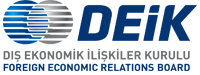 26 Eylül 2018, Swissotel The Bosphorus İstanbulProgram09:00 – 10:00             Kayıt 10:00 – 10:40             Açış Konuşmaları10:40 – 11:50             I. Oturum:                                   Türkiye – Ukrayna Ticari ve Ekonomik İşbirliğinin Geliştirilmesinde                                   Öncelikler: Serbest Ticaret Anlaşması (STA), Sanayi Bölgeleri Alanında                                   İşbirliği ve Karşılıklı Yatırımların Teşviki 11:50 – 13:00             II. Oturum:                                   Ukrayna’da Özelleştirme Süreci, Altyapı Yatırımları ve Enerji Projeleri                                   Alanında İşbirliği 13:00 – 14:30             Öğle Yemeği14:30 – 18:00             Türk ve Ukrayna Firmaları Arasında Görüşmeler